新 书 推 荐中文书名：《营养普拉提：缓解疼痛、减轻体重、预防慢性疾病，成为最有活力的自己！》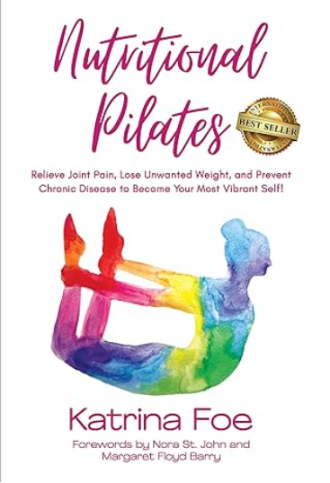 英文书名：Nutritional Pilates: Relieve Joint Pain, Lose Unwanted Weight, and Prevent Chronic Disease to Become Your Most Vibrant Self!作    者：Katrina Foe出 版 社：Morgan James Publishing代理公司：Waterside/ANA/Jessica Wu页    数：194页出版时间：2024年3月代理地区：中国大陆、台湾审读资料：电子稿类    型：保健#69 in Pilates (Kindle Store)#473 in Nutrition (Kindle Store)#716 in Healthy Living内容简介：卖点：如果您不了解健康问题，就无法预防。想要知道如何识别、解决甚至消除这些问题吗？在她的抗癌斗争中，作者凯特琳·福受到了所有矛盾信息的困扰，同时面临着找到答案的诸多挑战。她不知道该吃什么或者向谁求助。即使在权衡减重建议时，她也被混乱所困扰，不知道该做什么才能获得持久的结果。若您曾因关节疼痛和体重增加等问题而感到沮丧，又似乎无法控制，可能有一些潜在的根本原因您从未听说过，它们可能正在危害健康。但这不是您的错，只是缺乏意识而已。凯特琳希望在她的健康道路上有一个指南和一个活力健康的源泉。但这不存在！那样一个理想的乌托邦是不存在的。但现在有了！准备好迎接健康之路了吗？在凯特琳的书《营养普拉提》中，您将发现：平衡肌肉以预防受伤、减少疼痛和气色更好的关键！（第一章和第二章）如何解决胰岛素水平问题——以及为什么这很关键！（第三章）计划不起作用时，可能阻碍最佳计划的事物。（第七章至第十章）可能会对成功产生负面影响的六种意想不到机制。（第六章）缓解身体炎症的方法。（第五章）挑战出现的多种方式及其真实研究案例。。避开慢性疾病（如痴呆症、癌症、心脏病和糖尿病）的工具。（第四章）一个循序渐进的计划，创造真实结果。（第十一章）附加奖励：在线视频和手册资源！作者简介：凯特琳·福（Katrina Foe）不仅抗击乳腺癌成功，还帮助世界各地的人们重拾健康。如今，她经营着一家知名的普拉提教师培训工作室——普拉提自由，同时还提供个性化普拉提服务。她还与一群功能性从业者一起领导者创新的抗癌项目、一对一普拉提服务和度假活动。全书目录：前言序言简介保持肌肉平衡的姿势打破平衡后找不到平衡点胰岛素的惊人影响及时阻止慢性疾病饮食的重要性通过低胰岛素饮食解决问题遗传的影响听从肠道的信号荷尔蒙谈谈毒素引领健康旅程的问题结论作者简介脚注感谢您的阅读！请将反馈信息发至：版权负责人Email：Rights@nurnberg.com.cn安德鲁·纳伯格联合国际有限公司北京代表处北京市海淀区中关村大街甲59号中国人民大学文化大厦1705室, 邮编：100872电话：010-82504106, 传真：010-82504200公司网址：http://www.nurnberg.com.cn书目下载：http://www.nurnberg.com.cn/booklist_zh/list.aspx书讯浏览：http://www.nurnberg.com.cn/book/book.aspx视频推荐：http://www.nurnberg.com.cn/video/video.aspx豆瓣小站：http://site.douban.com/110577/新浪微博：安德鲁纳伯格公司的微博_微博 (weibo.com)微信订阅号：ANABJ2002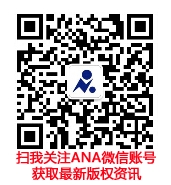 